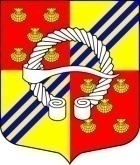 АДМИНИСТРАЦИЯМУНИЦИПАЛЬНОЕ ОБРАЗОВАНИЕБЕГУНИЦКОЕ СЕЛЬСКОЕ ПОСЕЛЕНИЕВОЛОСОВСКОГО МУНИЦИПАЛЬНОГО РАЙОНАЛЕНИНГРАДСКОЙ ОБЛАСТИПОСТАНОВЛЕНИЕ09.01.2020 года                     № 02Об определении мест, предназначенных для выгуладомашних животных на территории муниципального образования Бегуницкое сельское поселение Волосовского муниципального района Ленинградскойобласти
	В соответствии с  Федеральным законом от 27.12.2018 г. № 498-ФЗ «Об ответственном обращении с животными и о внесении изменений в отдельные законодательные акты Российской Федерации», Областным законом от 18.06.2015 г. № 61-оз «О содержании и защите домашних животных на  территории Ленинградской области, Уставом муниципального образования Бегуницкое сельское поселение, администрация МО Бегуницкое сельское поселениеПОСТАНОВЛЯЕТ: 1. Определить следующие территории для выгула домашних животных на территории МО Бегуницкое сельское поселение Волосовского муниципального района Ленинградской области:- д. Бегуницы: территория, расположенная между комбинатом «Хлебная усадьба» и коттеджами.- п. Зимитицы: территория, расположенная за универсальной спортивной площадкой.- д. Терпилицы: территория, расположенная вдоль парка. 2. Настоящее постановление вступает в силу с момента его обнародования.3. Контроль исполнения настоящего постановления оставляю за собой.Глава администрацииМО Бегуницкое сельское поселение 				А.И. Минюк 